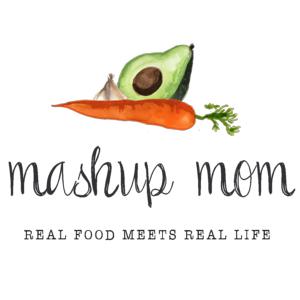 Shopping list (through 2/6):Dairy & refrigeratedPriano shredded Parmesan, $1.99 (Sun, Mon (optional), Thurs)
8 oz block Happy Farms cheddar, $1.89 (Tues, Weds)Frozen2 boxes Bremer pierogies, $3.98 (Mon)GroceryBurman’s original BBQ sauce, $.95 (Sun)
Tuscan Garden restaurant style Italian dressing, $1.69 (Thurs, Fri)
Clancy’s white round tortilla chips, $1.35 (Sun, Weds)
Happy Harvest tomato sauce, $.29 (Tues)
Happy Harvest fire roasted diced tomatoes, $.89 (Weds)
Can Dakota’s Pride Great Northern beans, $.50 (Weds)
Can Dakota’s Pride kidney beans, $.49 (Weds)
Can Happy Harvest corn, $.49 (Weds)
El Milagro flour tortillas, $.98 (Tues)
Pueblo Lindo chipotles in adobo, $.99 (Tues, Weds)
16 oz Dakota’s Pride dried green lentils, $.95 (Tues, Fri)
2 boxes 32 oz Chef’s Cupboard chicken broth, $2.58 (Tues, Weds, Fri)Meat3 lbs St. Louis pork spare ribs, $7.47 (Sun) -- Note: There are 3 lbs ribs in the shopping list, to help stay under the $60 budget. If you have wiggle room or already have some ingredients, though, you can up that to 4-5 lbs. ;)
2 Parkview Polska kielbasa, $4.78 (Mon, Fri)
3 lbs boneless skinless chicken breast, $6.87 (Weds, Thurs)Produce3 heads garlic, $1.29 (Tues, Weds, Fri)
2 lbs white onions, $1.69 (Mon, Tues, Weds, Fri)
3 pack multi-colored bell peppers, $3.29 (Mon, Tues)
2 packs 8 oz white mushrooms, $3.78 (Mon, Thurs)
8 oz bag of spinach, $1.35 (Fri)
Little Salad Bar garden salad, $1.39 (Fri)
16 oz green beans, $1.89 (Thurs)
16 oz baby carrots, $.89 (Fri)
1 cucumber, $.59 (Tues)
2 avocados, $.98 (Tues)
1.5 lbs zucchini, $2.24 (Sun)
6 Roma tomatoes, $1.25 (Tues, Fri)
Celery, $.95 (Fri)Total: $60.71Staple items you’ll need – AKA: Pantry seasonings & condiments used in this week’s recipes, but not in the shopping list:Olive oil, butter, sea salt, salt, Kosher salt, black pepper, cumin, oregano, Italian seasoning, smoked paprika, chili powder, garlic powder, crushed red pepper, bay leaf, thyme, parsley, cayenne, red wine vinegarNote: In many cases you can substitute for and/or omit some of these, depending on the recipe. Read through the recipes to see where you may need to re-stock your pantry staples.ALDI Meal Plan week of 2/7/21 – Find the recipes at MashupMom.comALDI Meal Plan week of 2/7/21 – Find the recipes at MashupMom.comSundayEnjoy football with… Ribs, Parmesan zucchini rounds, tortilla chipsMondaySheet pan sausage, peppers, & pierogiesTuesdayChipotle lentil tacos, tomato cucumber saladWednesdaySlow cooker chipotle chicken chili, tortilla chipsThursdayOlive Garden dressing sheet pan dinner, cups of leftover chiliFridaySlow cooker lentil & smoked sausage soup, side saladSaturdayNight off! Leftovers – carryout – or take & bake deli pizza